Latvijas Māsu asociācijas valdei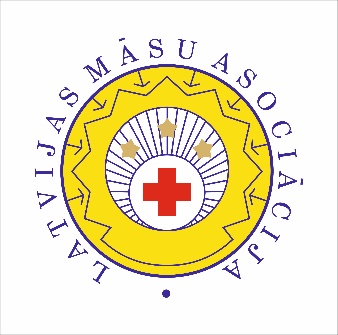 Vārds, uzvārdsIESNIEGUMSLūdzu izskatīt klāt pievienoto informāciju un dokumentus apmācīt tiesīgas ārstniecības personas statusa iegūšanai.	 mIesniedzēja paraksts: __________________________________ datums: ___________________Ārstniecības iestādes vadītāja, kas apliecina pretendenta atbilstību:
Paraksts: __________________________________________	datums: ___________________Profesionālās organizācijas/ apvienības vadītājs, kas apliecina pretendenta atbilstību:Paraksts: __________________________________________	datums:  ___________________Izglītības iestādes pārstāvis:Paraksts: ___________________________________________datums: ___________________Pielikumā jāpievieno: Rekomendācijas.Izglītības dokumentu kopijaMaksas apliecinājuma izdrukaVārds, uzvārds:Personas kods:Kontakttālrunis:E–pasta adrese:Darbavietas nosaukums:Profesija:1.Ārstniecības personas reģistra numurs, derīguma termiņš:1.2.Profesijas/Specialitātes nosaukums, kurā vēlas apmācīt:2.3.Tēmas, kuras vēlas apmācīt:3.4.Izglītība4.5.Vai Jūsu darbība ir izskatīta (vajadzīgo atzīmēt)5.Ētikas komisijā: 			jā [_____]		nē [_____]
Ētikas komisijā: 			jā [_____]		nē [_____]
Rekomendācijas:Aizpilda ārstniecības iestāde:Aizpilda profesionālā organizācija:Rekomendācija par pedagoģisko pieredzi: